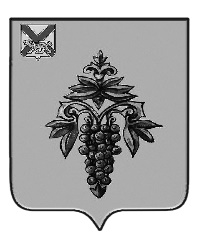 ДУМА ЧУГУЕВСКОГО МУНИЦИПАЛЬНОГО ОКРУГА Р  Е  Ш  Е  Н  И  ЕПринято Думой Чугуевского муниципального округа «28» августа 2020 годаСтатья 1.Утвердить прилагаемое «Положение о Контрольно-счетном комитете Чугуевского муниципального округа».Статья 2.Признать утратившими силу следующие решения Думы Чугуевского муниципального района:от 7 октября 2011 года № 140-НПА «Положение о контрольно-счетном комитете Чугуевского муниципального района»;от 1 июня 2017 года № 216-НПА «О внесении изменений в решение Думы Чугуевского муниципального района от 7 октября 2011 года № 140-НПА «Положение о Контрольно-счетном комитете Чугуевского муниципального района»»;от 31 августа 2017 года № 239-НПА «О внесении изменений в решение Думы Чугуевского муниципального района от 1 июня 2017 года № 216-НПА «О внесении изменений в решение Думы Чугуевского муниципального района от 7 октября 2011 года № 140-НПА «Положение о Контрольно-счетном комитете Чугуевского муниципального района»»;от 31 октября 2017 года № 252-НПА «О внесении изменений в решение Думы Чугуевского муниципального района от 7 октября 2011 года № 140-НПА «Положение о Контрольно-счетном комитете Чугуевского муниципального района»»;от 31 января 2018 года № 305-НПА «О внесении изменений в решение Думы Чугуевского муниципального района от 7 октября 2011 года № 140-НПА «Положение о Контрольно-счетном комитете Чугуевского муниципального района»»;от 29 мая 2018 года № 344-НПА ««О внесении изменений в решение Думы Чугуевского муниципального района от 7 октября 2011 года № 140-НПА «Положение о Контрольно-счетном комитете Чугуевского муниципального района»».Статья 3. Настоящее решение вступает в силу со дня формирования Контрольно-счетного комитета Чугуевского муниципального округа и подлежит официальному опубликованию.Глава Чугуевского муниципального округа								Р.Ю. Деменев«07» сентября 2020г.№ 78 – НПА Приложение к решению Думы Чугуевского муниципального округа от «07» сентября 2020 года № 78 – НПА Положениео Контрольно-счетном комитете Чугуевского муниципального округаСтатья 1. Статус Контрольно-счетного комитета 1. Контрольно-счетный комитет Чугуевского муниципального округа (далее – Контрольно-счетный комитет) является постоянно действующим органом внешнего муниципального финансового контроля Чугуевского муниципального округа, образуется Думой Чугуевского муниципального округа и ей подотчетен.2. Контрольно-счетный комитет обладает организационной и функциональной независимостью и осуществляет свою деятельность самостоятельно.3. Деятельность Контрольно-счетного комитета не может быть приостановлена, в том числе в связи с истечением срока или досрочным прекращением полномочий Думы Чугуевского муниципального округа.4. Контрольно-счетный комитет является органом местного самоуправления без образования юридического лица, имеет гербовую печать и бланки со своим наименованием и с изображением герба Чугуевского муниципального округа.5. Контрольно-счетный комитет обладает правом правотворческой инициативы по вопросам своей деятельности.6. Местонахождение Контрольно-счетного комитета: Приморский край,  село Чугуевка, ул. 50 лет Октября 193, кабинет 401.Статья 2. Правовые основы деятельности Контрольно-счетного комитетаКонтрольно-счетный комитет осуществляет свою деятельность на основе Конституции Российской Федерации, федерального законодательства, законов и иных нормативных правовых актов Приморского края, Устава Чугуевского муниципального округа, настоящего Положения и иных муниципальных правовых актов Чугуевского муниципального округа. Статья 3. Принципы деятельности Контрольно-счетного комитетаДеятельность Контрольно-счетного комитета основывается на принципах законности, объективности, эффективности, независимости и гласности.Статья 4. Состав Контрольно-счетного комитета 1. Контрольно счетный комитет состоит из председателя Контрольно-счетного комитета и аппарата Контрольно-счетного комитета.2. В состав аппарата Контрольно-счетного комитета входят инспекторы. На инспекторов Контрольно-счетного комитета возлагаются обязанности по организации и непосредственному проведению внешнего муниципального финансового контроля в пределах компетенции Контрольно-счетного комитета.3. Срок полномочий председателя Контрольно-счетного комитета составляет пять лет.4. Структура и штатная численность Контрольно-счетного комитета устанавливается решением Думы Чугуевского муниципального округа с учетом реестра должностей муниципальной службы в органах местного самоуправления Чугуевского муниципального округа, утвержденных решением Думы Чугуевского муниципального округа.Статья 5. Порядок назначения на должность председателя Контрольно-счетного комитета1. Председатель Контрольно-счетного комитета назначается на должность решением Думы Чугуевского муниципального округа.2. Предложения о кандидатурах на должность председателя Контрольно-счетного комитета вносятся в Думу Чугуевского муниципального округа:1) председателем Думы Чугуевского муниципального округа;2) депутатами Думы Чугуевского муниципального округа - не менее одной трети от установленного числа депутатов Думы Чугуевского муниципального округа;3) главой Чугуевского муниципального округа.3. Порядок рассмотрения кандидатур на должность председателя Контрольно-счетного комитета устанавливается решением Думы Чугуевского муниципального округа.4. Председатель Контрольно-счетного комитета является муниципальным служащим, на которого распространяется действие федерального законодательства, законодательства Приморского края, нормативных правовых актов Чугуевского муниципального округа о муниципальной службе.Статья 6. Требования к кандидатурам на должность председателя Контрольно-счетного комитета1. На должность председателя Контрольно-счетного комитета назначается гражданин Российской Федерации, имеющий высшее образование и опыт работы в области государственного, муниципального управления, государственного, муниципального контроля (аудита), экономики, финансов, юриспруденции не менее четырех лет.2. Гражданин Российской Федерации не может быть назначен на должность председателя Контрольно-счетного комитета в случае:1) наличия у него неснятой или непогашенной судимости;2) признания его недееспособным или ограниченно дееспособным решением суда, вступившим в законную силу;3) отказа от прохождения процедуры оформления допуска к сведениям, составляющим государственную и иную охраняемую федеральным законом тайну, если исполнение обязанностей по должности, на замещение которой претендует гражданин, связано с использованием таких сведений;4) выхода из гражданства Российской Федерации или приобретения гражданства иностранного государства либо получения вида на жительство или иного документа, подтверждающего право на постоянное проживание гражданина Российской Федерации на территории иностранного государства;5) несоблюдения ограничений и запретов, установленных статьями 13 и 14 Федерального закона от 02 марта 2007 года № 25-ФЗ «О муниципальной службе в Российской Федерации».3. Председатель Контрольно-счетного комитета не может заниматься другой оплачиваемой деятельностью, кроме преподавательской, научной и иной творческой деятельности. При этом преподавательская, научная и иная творческая деятельность не может финансироваться исключительно за счет средств иностранных государств, международных и иностранных организаций, иностранных граждан и лиц без гражданства, если иное не предусмотрено международным договором Российской Федерации или законодательством Российской Федерации.4. Лица, претендующие на замещение должности председателя Контрольно-счетного комитета, обязаны представлять сведения о своих доходах, об имуществе и обязательствах имущественного характера, а также о доходах, об имуществе и обязательствах имущественного характера своих супруги (супруга) и несовершеннолетних детей в порядке, установленном нормативными правовыми актами Российской Федерации, Приморского края, нормативными правовыми актами Думы Чугуевского муниципального округа.Статья 7. Гарантии статуса должностных лиц Контрольно-счетного комитета1. Председатель и инспекторы Контрольно-счетного комитета являются должностными лицами Контрольно-счетного комитета.2. Воздействие в какой-либо форме на должностных лиц Контрольно-счетного комитета в целях воспрепятствования осуществлению ими должностных полномочий или оказания влияния на принимаемые ими решения, а также насильственные действия, оскорбления, а равно клевета в отношении должностных лиц Контрольно-счетного комитета либо распространение заведомо ложной информации об их деятельности влекут за собой ответственность, установленную законодательством Российской Федерации и (или) законодательством Приморского края.3. Должностные лица Контрольно-счетного комитета подлежат государственной защите в соответствии с законодательством Российской Федерации о государственной защите судей, должностных лиц правоохранительных и контролирующих органов и иными нормативными правовыми актами Российской Федерации.4. Должностные лица Контрольно-счетного комитета обладают гарантиями профессиональной независимости.Статья 8. Полномочия Контрольно-счетного комитета1. Контрольно-счетный комитет осуществляет следующие полномочия:1) контроль за исполнением бюджета Чугуевского муниципального округа;2) экспертиза проектов бюджета Чугуевского муниципального округа;3) внешняя проверка годового отчета об исполнении бюджета Чугуевского муниципального округа;4) организация и осуществление контроля за законностью, результативностью (эффективностью и экономностью) использования средств бюджета Чугуевского муниципального округа, а также средств, получаемых бюджетом Чугуевского муниципального округа из иных источников, предусмотренных законодательством Российской Федерации;5) контроль за соблюдением установленного порядка управления и распоряжения имуществом, находящимся в собственности Чугуевского муниципального округа, в том числе охраняемыми результатами интеллектуальной деятельности и средствами индивидуализации, принадлежащими Чугуевского муниципальному округу;6) оценка эффективности предоставления налоговых и иных льгот и преимуществ, бюджетных кредитов за счет средств бюджета Чугуевского муниципального округа, а также оценка законности предоставления муниципальных гарантий и поручительств или обеспечения исполнения обязательств другими способами по сделкам, совершаемым юридическими лицами и индивидуальными предпринимателями за счет средств бюджета Чугуевского муниципального округа и имущества, находящегося в собственности Чугуевского муниципального округа;7) финансово-экономическая экспертиза проектов муниципальных правовых актов (включая обоснованность финансово-экономических обоснований) в части, касающейся расходных обязательств Чугуевского муниципального округа, а также муниципальных программ;8) анализ бюджетного процесса в Чугуевском муниципальном округе и подготовка предложений, направленных на его совершенствование;9) подготовка информации о ходе исполнения бюджета Чугуевского муниципального округа, о результатах проведенных контрольных и экспертно-аналитических мероприятий и представление такой информации в Думу Чугуевского муниципального округа и главе Чугуевского муниципального округа;10) участие в пределах полномочий в мероприятиях, направленных на противодействие коррупции;11) иные полномочия в сфере внешнего муниципального финансового контроля, установленные федеральными законами, законами Приморского края, уставом и нормативными правовыми актами Думы Чугуевского муниципального округа.2. Внешний муниципальный финансовый контроль осуществляется Контрольно-счетным комитетом:1) в отношении органов местного самоуправления и муниципальных органов, муниципальных учреждений и муниципальных унитарных предприятий Чугуевского муниципального округа, а также иных организаций, если они используют имущество, находящееся в муниципальной собственности Чугуевского муниципального округа; 2) в отношении иных организаций путем осуществления  проверки соблюдения условий получения ими субсидий, кредитов, гарантий за счет средств  бюджета Чугуевского муниципального округа в порядке контроля за деятельностью главных распорядителей (распорядителей) и получателей средств бюджета Чугуевского муниципального округа, предоставивших указанные средства, в случаях, если возможность проверок указанных организаций установлена в договорах о предоставлении субсидий, кредитов, гарантий за счет средств бюджета Чугуевского муниципального округа.Статья 9. Формы осуществления внешнего муниципального финансового контроля1. Внешний муниципальный финансовый контроль осуществляется Контрольно-счетным комитетом в форме контрольных или экспертно-аналитических мероприятий.2. При проведении контрольного мероприятия Контрольно-счетным комитетом составляется соответствующий акт (акты), который доводится до сведения руководителей проверяемых органов и организаций. На основании акта (актов) Контрольно-счетным комитетом составляется отчет.3. При проведении экспертно-аналитического мероприятия Контрольно-счетным комитетом составляется отчет или заключение.Статья 10. Стандарты внешнего муниципального финансового контроля1. Контрольно-счетный комитет при осуществлении внешнего муниципального финансового контроля руководствуется Конституцией Российской Федерации, законодательством Российской Федерации, законодательством Приморского края, нормативными правовыми актами Чугуевского муниципального округа, а также стандартами внешнего муниципального финансового контроля. 2. Разработка и утверждение стандартов внешнего муниципального финансового контроля осуществляется Контрольно-счетным комитетом:1) в отношении органов местного самоуправления и муниципальных органов, муниципальных учреждений и муниципальных унитарных предприятий Чугуевского муниципального округа - в соответствии с общими требованиями, утвержденными Счетной палатой Российской Федерации и (или) Контрольно-счетной палатой Приморского края;2) в отношении иных организаций - в соответствии с общими требованиями, установленными федеральным законом.3. При подготовке стандартов внешнего муниципального финансового контроля учитываются международные  стандарты в области государственного контроля, аудита и финансовой отчетности.4. Стандарты внешнего муниципального финансового контроля не могут противоречить законодательству Российской Федерации и (или) законодательству Приморского края.Статья 11. Планирование деятельности Контрольно-счетного комитета1. Контрольно-счетный комитет осуществляет свою деятельность на основе планов, которые разрабатываются и утверждаются им самостоятельно.2. План работы Контрольно-счетного комитета утверждается распоряжением Контрольно-счетного комитета в срок до 25 декабря года, предшествующего планируемому.3. Планирование деятельности Контрольно-счетного комитета осуществляется с учетом результатов контрольных и экспертно-аналитических мероприятий, а также на основании поручений Думы Чугуевского муниципального округа, предложений и запросов главы Чугуевского муниципального округа, направленных в Контрольно-счетный комитет до 15 декабря года, предшествующего планируемому.4. Поручения Думы Чугуевского муниципального округа, предложения и запросы главы Чугуевского муниципального округа по изменению плана работы Контрольно-счетного комитета рассматриваются председателем Контрольно-счетного комитета в 10-дневный срок со дня поступления. Статья 12. Регламент Контрольно-счетного комитета1. Содержание направлений деятельности Контрольно-счетного комитета, порядок ведения дел, подготовки и проведения контрольных и экспертно-аналитических мероприятий и иные вопросы внутренней деятельности Контрольно-счетного комитета определяются Регламентом Контрольно-счетного комитета. 2. Регламент Контрольно-счетного комитета утверждается распоряжением Контрольно-счетного комитета.Статья 13. Полномочия председателя Контрольно-счетного комитета по организации деятельности Контрольно-счетного комитетаПредседатель Контрольно-счетного комитета:1) осуществляет общее руководство деятельностью Контрольно-счетного комитета и организует его работу в соответствии с настоящим положением, нормативными правовыми актами Думы Чугуевского муниципального округа и регламентом Контрольно-счетного комитета; 2) ежегодно в срок не позднее 1 марта текущего года направляет в Думу Чугуевского муниципального округа ежегодный отчет о деятельности Контрольно-счетного комитета по итогам прошедшего года;3) представляет Контрольно-счетный комитет в отношениях с государственными органами Российской Федерации, государственными органами Приморского края и органами местного самоуправления;4) утверждает должностные инструкции работников аппарата Контрольно-счетного комитета;5) издает нормативные правовые акты (распоряжения) по вопросам организации деятельности Контрольно-счетного комитета;6) составляет, подписывает и утверждает бюджетную смету и штатное расписание Контрольно-счетного комитета в пределах бюджетных ассигнований, предусмотренных на обеспечение деятельности Контрольно-счетного комитета, согласовывает их с председателем Думы Чугуевского муниципального округа. Статья 14. Обязательность исполнения требований должностных лиц Контрольно-счетного комитета1. Требования и запросы должностных лиц Контрольно-счетного комитета, связанные с осуществлением ими своих должностных полномочий, установленных законодательством Российской Федерации, законодательством Приморского края, муниципальными нормативными правовыми актами, являются обязательными для исполнения органами местного самоуправления и муниципальными органами, организациями, в отношении которых осуществляется внешний муниципальный финансовый контроль (далее - проверяемые органы и организации).2. Неисполнение законных требований и запросов должностных лиц Контрольно-счетного комитета, а также воспрепятствование осуществлению ими возложенных на них должностных полномочий влекут за собой ответственность, установленную законодательством Российской Федерации и законодательством Приморского края.Статья 15. Права, обязанности и ответственность должностных лиц Контрольно-счетного комитета1. Должностные лица Контрольно-счетного комитета при осуществлении возложенных на них должностных полномочий имеют право:1) беспрепятственно входить на территорию и в помещения, занимаемые проверяемыми органами и организациями, иметь доступ к их документам и материалам, а также осматривать занимаемые ими территории и помещения;2) в случае обнаружения подделок, подлогов, хищений, злоупотреблений и при необходимости пресечения данных противоправных действий опечатывать кассы, кассовые и служебные помещения, склады и архивы проверяемых органов и организаций, изымать документы и материалы с учетом ограничений, установленных законодательством Российской Федерации. Опечатывание касс, кассовых и служебных помещений, складов и архивов, изъятие документов и материалов производятся с участием уполномоченных должностных лиц проверяемых органов и организаций и составлением соответствующих актов;3) в пределах своей компетенции направлять запросы должностным лицам территориальных органов федеральных органов исполнительной власти и их структурных подразделений, органов государственной власти и государственных органов Приморского края, органов местного самоуправления и муниципальных органов, организаций;4) в пределах своей компетенции требовать от руководителей и других должностных лиц проверяемых органов и организаций представления письменных объяснений по фактам нарушений, выявленных при проведении контрольных мероприятий, а также необходимых копий документов, заверенных в установленном порядке;5) составлять акты по фактам непредставления или несвоевременного представления должностными лицами проверяемых органов и организаций документов и материалов, запрошенных при проведении контрольных мероприятий;6) в пределах своей компетенции знакомиться со всеми необходимыми документами, касающимися финансово-хозяйственной деятельности проверяемых органов и организаций, в том числе в установленном порядке с документами, содержащими государственную, служебную, коммерческую и иную охраняемую законом тайну;7) знакомиться с информацией, касающейся финансово-хозяйственной деятельности проверяемых органов и организаций и хранящейся в электронной форме в базах данных проверяемых органов и организаций, в том числе в установленном порядке с информацией, содержащей государственную, служебную, коммерческую и иную охраняемую законом тайну;8) знакомиться с технической документацией к электронным базам данных;9) составлять протоколы об административных правонарушениях, если такое право предусмотрено законодательством Российской Федерации. 2. Должностные лица Контрольно-счетного комитета в случае опечатывания касс, кассовых и служебных помещений, складов и архивов, изъятия документов и материалов в случае, предусмотренном пунктом 2 части 1 настоящей статьи, должны незамедлительно (в течение 24 часов) уведомить об этом председателя Контрольно-счетного комитета в порядке и по форме, утвержденным законодательством Приморского края.3. Должностные лица Контрольно-счетного комитета не вправе вмешиваться в оперативно-хозяйственную деятельность проверяемых органов и организаций, а также разглашать информацию, полученную при проведении контрольных мероприятий, предавать гласности свои выводы до завершения контрольных мероприятий и составления соответствующих актов и отчетов.4. Должностные лица Контрольно-счетного комитета обязаны сохранять государственную, служебную, коммерческую и иную охраняемую законом тайну, ставшую им известной при проведении в проверяемых органах и организациях контрольных и экспертно-аналитических мероприятий, проводить контрольные и экспертно-аналитические мероприятия объективно и достоверно отражать их результаты в соответствующих актах, отчетах и заключениях. 5. Должностные лица Контрольно-счетного комитета обязаны соблюдать ограничения, запреты, исполнять обязанности, которые установлены Федеральными законами от 02 марта 2007 года № 25-ФЗ «О муниципальной службе в Российской Федерации», от 25 декабря 2008 года № 273-ФЗ «О противодействии коррупции», от 03 декабря 2012 года № 230-ФЗ «О контроле за соответствием расходов лиц, замещающих государственные должности, и иных лиц их доходам».6. Должностные лица Контрольно-счетного комитета несут ответственность в соответствии с законодательством Российской Федерации за достоверность и объективность результатов проводимых ими контрольных и экспертно-аналитических мероприятий, а также за разглашение государственной и иной охраняемой законом тайны.7. Председатель Контрольно-счетного комитета в пределах своей компетенции вправе участвовать в заседаниях Думы Чугуевского муниципального округа и в заседаниях иных органов местного самоуправления Чугуевского муниципального округа, а также в заседаниях комитетов, комиссий и рабочих групп, создаваемых Думой Чугуевского муниципального округа.Статья 16. Представление информации по запросам Контрольно-счетного комитета1. Проверяемые органы и организации, в отношении которых Контрольно-счетный комитет вправе осуществлять внешний муниципальный финансовый контроль, их должностные лица, в установленные законом Приморского края сроки обязаны представлять по запросам Контрольно-счетного комитета информацию, документы и материалы, необходимые для проведения контрольных и экспертно-аналитических мероприятий.2. Порядок направления Контрольно-счетным комитетом запросов, указанных в части 1 настоящей статьи, определяется Регламентом Контрольно-счетного комитета.3. При осуществлении Контрольно-счетным комитетом контрольных мероприятий проверяемые органы и организации должны обеспечить должностным лицам Контрольно-счетного комитета возможность ознакомления с управленческой и иной отчетностью и документацией, документами, связанными с формированием и исполнением бюджета Чугуевского муниципального округа, использованием собственности Чугуевского муниципального округа, информационными системами, используемыми проверяемыми органами и организациями, и технической документацией к ним, а также иными документами, необходимыми для выполнения Контрольно-счетным комитетом его полномочий.4. Непредставление или несвоевременное представление проверяемыми органами и организациями, указанными в пункте 1 настоящей статьи, в Контрольно-счетный комитет по его запросу информации, документов и материалов, необходимых для проведения контрольных и экспертно-аналитических мероприятий, а равно представление информации, документов и материалов не в полном объеме или представление недостоверных информации, документов и материалов влечет за собой ответственность, установленную законодательством Российской Федерации и (или) законодательством Приморского края.5. Контрольно-счетный комитет не вправе запрашивать информацию, документы и материалы, если такие информация, документы и материалы ранее уже были ему представлены.Статья 17. Представления и предписания Контрольно-счетного комитета1. Контрольно-счетный комитет по результатам проведения контрольных мероприятий вправе вносить в органы местного самоуправления и муниципальные органы, организации и их должностным лицам представления для их рассмотрения и принятия мер по устранению выявленных нарушений и недостатков, предотвращению нанесения материального ущерба, Чугуевскому муниципальному округу или возмещению причиненного вреда, по привлечению к ответственности должностных лиц, виновных в допущенных нарушениях, а также мер по пресечению, устранению и предупреждению нарушений.2. Представление Контрольно-счетного комитета подписывается председателем Контрольно-счетного комитета. 3. Проверяемые органы и организации в течение одного месяца со дня получения представления обязаны уведомить в письменной форме Контрольно-счетный комитет о принятых по результатам рассмотрения представления решениях и мерах.4. В случае выявления нарушений, требующих безотлагательных мер по их пресечению и предупреждению, воспрепятствования проведению должностными лицами Контрольно-счетного комитета контрольных мероприятий, а также в случаях несоблюдения сроков рассмотрения представлений Контрольно-счетный комитет направляет в органы местного самоуправления и муниципальные органы, проверяемые организации и их должностным лицам предписание.5. Предписание Контрольно-счетного комитета должно содержать указание на конкретные допущенные нарушения и конкретные основания вынесения предписания. 6. Предписание Контрольно-счетного комитета подписывается председателем Контрольно-счетного комитета.7. Предписание Контрольно-счетного комитета должно быть исполнено в установленные в нем сроки.8. Неисполнение или ненадлежащее исполнение в установленный срок предписания Контрольно-счетного комитета влечет за собой ответственность, установленную законодательством Российской Федерации и (или) законодательством Приморского края.9. В случае если при проведении контрольных мероприятий выявлены факты незаконного использования средств бюджета Чугуевского муниципального округа, в которых усматриваются признаки преступления или коррупционного правонарушения, Контрольно-счетный комитет в установленном порядке незамедлительно передает материалы контрольных мероприятий в правоохранительные органы.Статья 18. Гарантии прав проверяемых органов и организаций1. Акты, составленные Контрольно-счетным комитетом при проведении контрольных мероприятий, доводятся до сведения руководителей проверяемых органов и организаций. Пояснения и замечания руководителей проверяемых органов и организаций, представленные в сроки, установленные законом Приморского края, прилагаются к актам и в дальнейшем являются их неотъемлемой частью.2. Проверяемые органы и организации и их должностные лица вправе обратиться с жалобой на действия (бездействие) Контрольно-счетного комитета в Думу Чугуевского муниципального округа. Подача заявления не приостанавливает действия предписания.Статья 19. Взаимодействие Контрольно-счетного комитета с государственными и муниципальными органами1. Контрольно-счетный комитет при осуществлении своей деятельности имеет право взаимодействовать с органами местного самоуправления Чугуевского муниципального округа, территориальными управлениями Центрального банка Российской Федерации, территориальными органами Федерального казначейства, налоговыми органами, органами прокуратуры, иными правоохранительными, надзорными и контрольными органами Российской Федерации, Приморского края, Чугуевского муниципального округа, заключать с ними соглашения о сотрудничестве, обмениваться результатами контрольной и экспертно-аналитической деятельности, нормативными и методическими материалами.2. Контрольно-счетный комитет при осуществлении своей деятельности вправе взаимодействовать с контрольно-счетными органами других муниципальных образований, со Счетной палатой Российской Федерации, Контрольно-счетной палатой Приморского края, заключать с ними соглашения о сотрудничестве и взаимодействии, вступать в объединения (ассоциации) контрольно-счетных органов Приморского края.3. Контрольно-счетный комитет вправе планировать и проводить совместные контрольные и экспертно-аналитические мероприятия с Контрольно-счетной палатой Приморского края, обращаться в Контрольно-счетную палату Приморского края по вопросам осуществления Контрольно-счетной палатой Приморского края анализа деятельности Контрольно-счетного комитета и получения рекомендаций по повышению эффективности его работы.Статья 20. Обеспечение доступа к информации о деятельности Контрольно-счетного комитета1. Контрольно-счетный комитет в целях обеспечения доступа к информации о своей деятельности размещает на официальном сайте Чугуевского муниципального округа и опубликовывает в средствах массовой информации информацию о проведенных контрольных и экспертно-аналитических мероприятиях, о выявленных при их проведении нарушениях, о внесенных представлениях и предписаниях, а также о принятых по ним решениях и мерах.2. Контрольно-счетный комитет ежегодно представляет отчет о своей деятельности Думе Чугуевского муниципального округа. Указанный отчет опубликовывается в средствах массовой информации и размещается в сети Интернет только после его рассмотрения Думой Чугуевского муниципального округа.3. Порядок опубликования в средствах массовой информации и размещения в сети Интернет информации о деятельности Контрольно-счетного комитета осуществляется в соответствии с Регламентом Контрольно-счетного комитета.Статья 21. Финансовое обеспечение деятельности Контрольно-счетного комитета1. Финансовое обеспечение деятельности Контрольно-счетного комитета предусматривается в объеме, позволяющем обеспечить осуществление возложенных на него полномочий.2. Расходы на обеспечение деятельности Контрольно-счетного комитета предусматриваются в бюджете Чугуевского муниципального округа в соответствии с классификацией расходов бюджетов Российской Федерации.3. Контроль за использованием Контрольно-счетным комитетом средств бюджета Чугуевского муниципального округа и имущества, находящегося в собственности Чугуевского муниципального округа, осуществляется на основании решений Думы Чугуевского муниципального округа.Положение о Контрольно-счетном комитете Чугуевского муниципального округа